§4744.  Dwellings for disaster victims and defense workersNotwithstanding the provisions of this chapter or any other law relating to rentals of, preferences or eligibility for admission to, or occupancy in housing projects, during the period when an authority determines that there is an acute need in its area of operation for housing to ensure the availability of dwellings for persons engaged in national defense activities or for victims of a major disaster, an authority may undertake the development and administration of housing projects for the Federal Government, and dwellings in any housing project under the jurisdiction of the authority may be made available to persons engaged in national defense activities or to victims of a major disaster. An authority may contract with the Federal Government or the State or a state public body for advance payment or reimbursement for the furnishing of housing to victims of a major disaster, including the furnishing of the housing free of charge to needy disaster victims during any period covered by a determination of acute need by the authority as provided.  [PL 1987, c. 737, Pt. A, §2 (NEW); PL 1987, c. 737, Pt. C, §106 (NEW); PL 1989, c. 6 (AMD); PL 1989, c. 9, §2 (AMD); PL 1989, c. 104, Pt. C, §§8, 10 (AMD).]1.  Definitions.  As used in this section, unless the context otherwise indicates, the following terms have the following meanings.A.  The term "major disaster" means any flood, drought, fire, hurricane, earthquake, storm or other catastrophe which, in the determination of the governing body, is of sufficient severity and magnitude to warrant the use of available resources of the Federal Government, State Government and local governments to alleviate the damage, hardship or suffering caused by the disaster.  [PL 1987, c. 737, Pt. A, §2 (NEW); PL 1987, c. 737, Pt. C, §106 (NEW); PL 1989, c. 6 (AMD); PL 1989, c. 9, §2 (AMD); PL 1989, c. 104, Pt. C, §§8, 10 (AMD).]B.  The term "persons engaged in national defense activities" means persons in the Armed Forces of the United States, employees of the Department of Defense and workers engaged or to be engaged in activities connected with national defense.  The term includes the families of the persons, employees and workers who reside with them.  [PL 1987, c. 737, Pt. A, §2 (NEW); PL 1987, c. 737, Pt. C, §106 (NEW); PL 1989, c. 6 (AMD); PL 1989, c. 9, §2 (AMD); PL 1989, c. 104, Pt. C, §§8, 10 (AMD).][PL 1987, c. 737, Pt. A, §2 (NEW); PL 1987, c. 737, Pt. C, §106 (NEW); PL 1989, c. 6 (AMD); PL 1989, c. 9, §2 (AMD); PL 1989, c. 104, Pt. C, §§8, 10 (AMD).]SECTION HISTORYPL 1987, c. 737, §§A2,C106 (NEW). PL 1989, c. 6 (AMD). PL 1989, c. 9, §2 (AMD). PL 1989, c. 104, §§C8,10 (AMD). The State of Maine claims a copyright in its codified statutes. If you intend to republish this material, we require that you include the following disclaimer in your publication:All copyrights and other rights to statutory text are reserved by the State of Maine. The text included in this publication reflects changes made through the First Regular and First Special Session of the 131st Maine Legislature and is current through November 1. 2023
                    . The text is subject to change without notice. It is a version that has not been officially certified by the Secretary of State. Refer to the Maine Revised Statutes Annotated and supplements for certified text.
                The Office of the Revisor of Statutes also requests that you send us one copy of any statutory publication you may produce. Our goal is not to restrict publishing activity, but to keep track of who is publishing what, to identify any needless duplication and to preserve the State's copyright rights.PLEASE NOTE: The Revisor's Office cannot perform research for or provide legal advice or interpretation of Maine law to the public. If you need legal assistance, please contact a qualified attorney.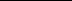 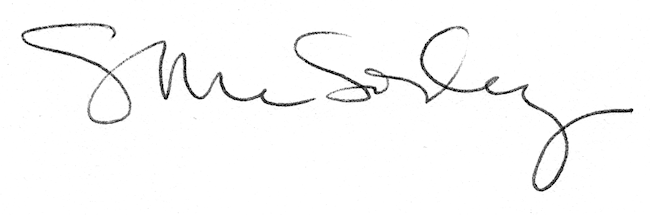 